СОГЛАСИЕ НА ОБРАБОТКУ   ПЕРСОНАЛЬНЫХ ДАННЫХ.г________________                                                                            «____» ________ 20 __г___________________________________________________________________________( Ф.И.О. полностью ребенка)___________             серия________ №_____________   выдан  ____________________________________( вид основного документа, удостоверяющий личность)__________________________________________________________________________________________Проживающий ( ая)  по адресу _________________________________________________________________________________________________________________________________________________________В лице представителя субъекта персональных данных (заполняется в случае получения согласия от представителя субъекта персональных данных)_________________________________________________________________________________________(Ф.И.О. полностью родителя / законного представителя)___________     серия ________ №_____________   выдан  ________________________________________( вид основного документа, удостоверяющий личность)Проживающий (ая)  по адресу _________________________________________________________________________________________________________________________________________________________Действующий от имени субъекта персональных данных на основании ________________________________________________________________________________________________________________________( свидетельство о рождении, № и когда и кем выдано)Принимаю решение о предоставлении моих персональных данных и даю согласие на  их обработку свободно, своей волей и в своем интересе  ООО «ТК Курортинтур» 101000,  Москва, Архангельский переулок, дом 11/16,  строение 1, помещение 1Подпись субъекта персональных данных :Подтверждаю, что ознакомлен(а) с положением обработки данных от 27.07.2006 г. № 152 – ФЗ « О персональных данных»( обработка вышеуказанных данных будет осуществляться путем смешанной обработки персональных данных( сбор, систематизация, накопление, хранение, уточнение, обновление, уничтожение персональных данных)ю, права и обязанности в области защиты персональных данных._________________________________________________________________________________________(Ф,И.О. полностью, подпись)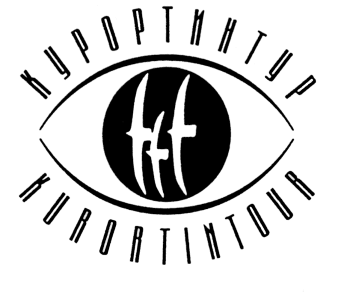 Туристическая компанияК У Р О Р Т И Н Т У Р   101000 Москва, Архангельский переулок, дом 11/16, строение 1, помещение 1 Туристическая компанияК У Р О Р Т И Н Т У Р   101000 Москва, Архангельский переулок, дом 11/16, строение 1, помещение 1 Туристическая компанияК У Р О Р Т И Н Т У Р   101000 Москва, Архангельский переулок, дом 11/16, строение 1, помещение 1 Тел.: (495) 624 4508, 624 2629  Факс: 624 7403e-mail: info@kurortintour.ruwww.kurortintour.ru